Asperge gratin met spinazie4 personenIngrediënten:1,5 kilo asperges2 ½ dl melk20 gr boter40 gr bloem2 eidooiers2 kg gewassen spinazie100 gr geraspte kaasNootmuskaat, zout, peper.Bereiden:Asperges schillen, koken en 2 ½ dl kookvocht bewaren en mengen  met de melk. Van de boter en bloem een roux maken en 3 minuten laten garen. Beetje bij beetje het melkmengsel erdoor roeren en laat de saus 20 minuutjes zachtjes koken.       Oven voorverwarmen op  220 graden.Spinazie koken in water, afgieten en goed uitlaten lekken en water eruit persen. Saus op smaak brengen met peper, zout en nootmuskaat en de eidooiers en de kaas erdoor roeren.Asperges in een ovenschaal leggen, spinazie erop scheppen en de saus erover verdelen. In het midden van de oven in 30 minuten gratineren.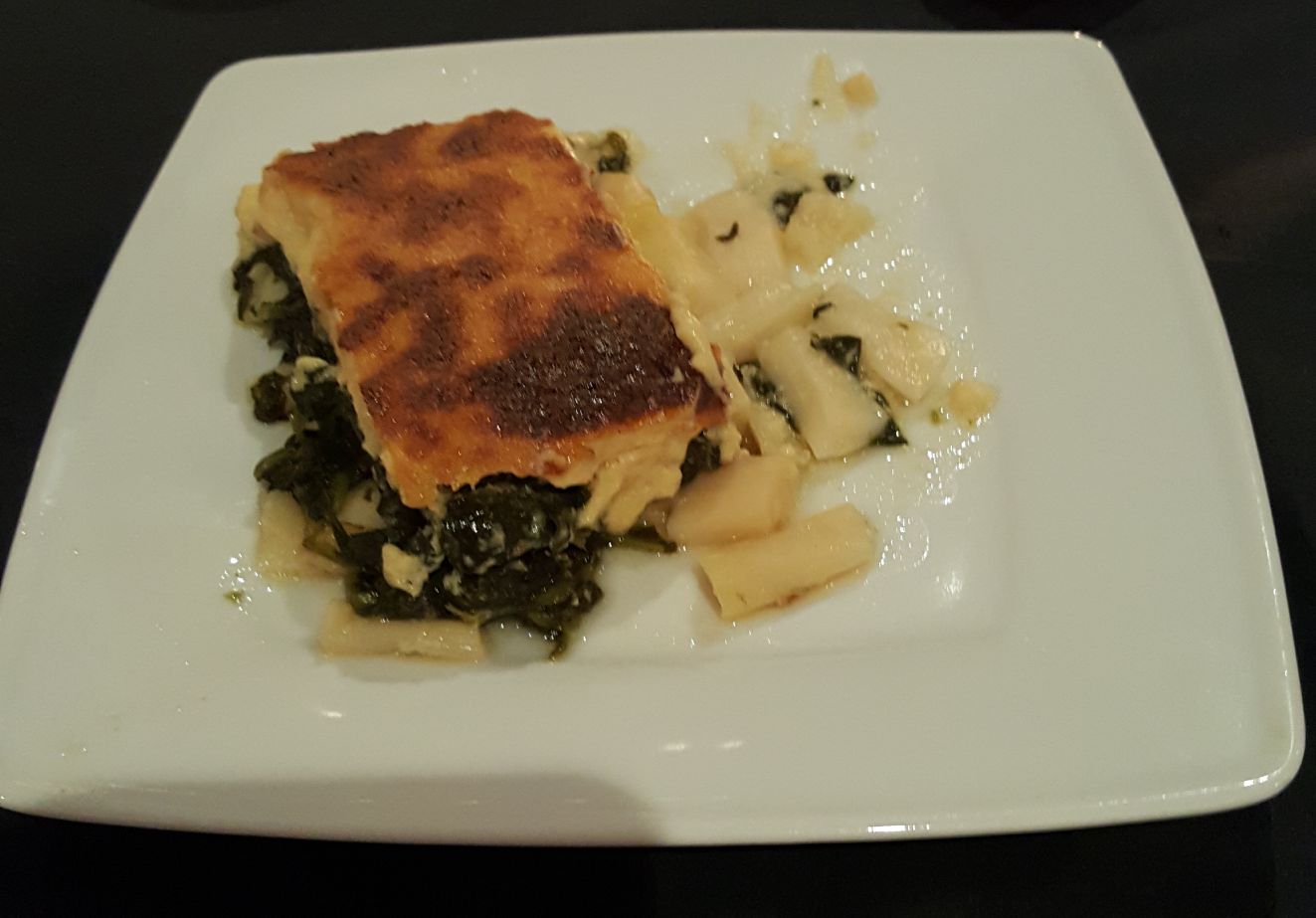 